広島大学　デジタルものづくり教育研究センター「スマート検査・モニタリング共創コンソーシアム」参加説明会のご案内広島大学 デジタルものづくり教育研究センター       スマート検査・モニタリングプロジェクトリーダー広島大学　教授　石井 抱 広島大学 デジタルものづくり教育研究センターは、「デジタルイノベーション」をキーワードに，新たな産学連携モデルの構築と産業人材の育成に取組む教育研究拠点として、2019年2月1日に発足しました。今後の活動として、産学連携で３つの共創コンソーシアム活動を実施してまいります。今回は「スマート検査・モニタリング共創コンソーシアム」を紹介する説明会を実施いたしますので、ご参加ください。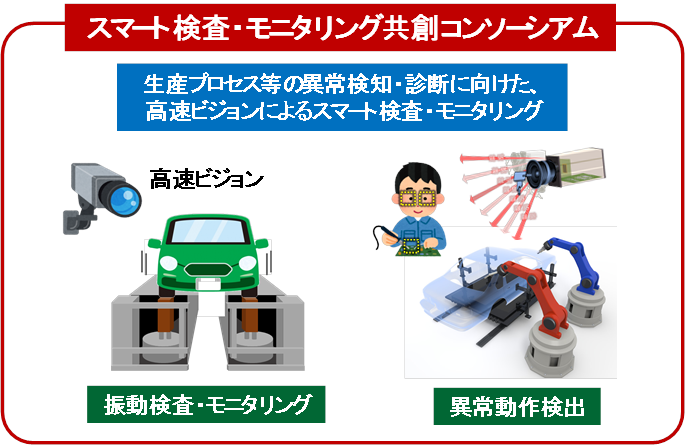 「スマート検査・モニタリング共創コンソーシアム」説明会日時: 2019年5月13日(月)　13:30～16:00場所: 広島大学デジタルものづくり教育研究センター（ひろしま産学共同研究拠点内）　3F研究交流室（広島県東広島市鏡山3-10-32）対象者: 共創コンソーシアムの参加を検討されておられる企業・団体の関係者説明会参加費: 無料[内容]コンソーシアム提供技術、コンソーシアム活動概要の紹介（60分）プロジェクトリーダー　石井 抱デジタルものづくり教育研究センターの概要、共創コンソーシアム参画に関する覚書等に関する説明（20分）　　　　　 　　　　　　　　　 　副センター長　坂元 康泰3) コンソーシアム参加教員の紹介、センター施設見学（30分）4) 意見交換会（30分）申込み・問合せ先広島大学 デジタルものづくり教育研究センター　担当：村上・坂元TEL: (082) 430-8513  /  FAX: (082) 430-8516E-mail: hudmerc@hiroshima-u.ac.jp「スマート検査・モニタリング共創コンソーシアム」説明会（5月13日）参加申込書メールまたはFAXにて申込みください（申込み期限：5月9日）当日、説明会参加企業リストを配布させていただくことを承諾ください。連絡担当者名（電話、メールアドレス）には、今後とも本共創コンソーシアムに関するご連絡をさせていただける方をご記入ください。参加者欄が不足の場合、追加してください企業名連絡担当者名、所属・役職電話番号メールアドレス参加者名・所属・役職参加者名・所属・役職参加者名・所属・役職□ 説明会へ参加しない□ コンソーシアム参加申込書等の送付を希望する